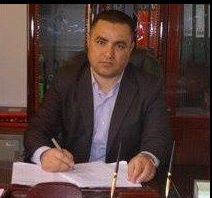 البيانات الشخصية:الاسم :أ.م.د عوض جدوع أحمد الجبوري الدرجة الحالية : أستاذ العلوم الاسلامية – امين مجلس الكلية سابقاً ،ومسؤول شعبة ضمان الجودة والاداء الجامعي حاليا ،العلوم الاسلامية، جامعة ديالى .التخصص : فلسفة أصول الدين .التخصص الدقيق : عقيدة  .المؤهلات العلمية :البكالوريوس : بكالوريوس في العلوم الاسلامية  2004م .الماجستير: ماجستير في العلوم الاسلامية 2008 مالدكتوراه: دكتوراه في العلوم الاسلامية 2012 م.البحوث العلمية :الدلالات العقدية في التفسير البياني للقران الكريم عند الدكتور فاضل السامرائي ، بحث مقدم إلى المؤتمر الدولي الرابع لكلية دراسات القران والسنة ، جامعة العلوم الاسلامية الماليزية ، نيلاي (6-7/10/ 2015).الرؤية القلبية في القران الكريم –دراسة عقدية ، ، بحث مقدم إلى المؤتمر العلمي الثامن لكلية التربية للعلوم الانسانية ،جامعة ديالى  (4-5 مارس 2015).موقف الامام عبد الغني النابلسي من المتشابهات ، مقدم إلى المؤتمر العلمي الاول لكلية العلوم الاسلامية ، جامعة ديالى  (27 نوفمبر 2013).دور المجمع الفقهي العراقي لكبار العلماء للدعوة والافتاء في تعزيز السلم الاجتماعي ، مجلة ديوان الوقف السني ، بغداد، (قيد النشر )تابوت السكينة في القران الكريم دراسة عقدية ، مجلة العلوم الاسلامية ، الجامعة العراقية (قيد النشر )